別紙令和６年度高等部等進学に係る進路指導担当者研修会実施要項１　目　的障がいのある生徒の学びの場や進路指導に関する基本事項を押さえることで、障がいのある生徒の持つ力や可能性を最大限に生かし、自立につながる進路選択につなげる。２　参加者　　中学校進路指導担当者３　期　日　　令和６年（２０２４年）６月１０日（月）４　場　所　　熊本はばたき高等支援学校（研修室※）※参加人数によっては会場変更の可能性あり５　日　程（１）受　付　　　　　　　　　　　　　　　　　　　　　９：３０～１０：００（２）開　会　　　　　　　　　　　　　　　　　　　　１０：００～１０：１０（３）説　明１「障がいのある生徒の学びの場」　　　　１０：１０～１０：４０（４）説　明２「進路指導の在り方」　　　　　　　　　１０：４０～１１：１０（５）説　明３「事例から学ぶポイント」 　　　　　　 １１：１０～１１：３０（６）質疑応答　　　　　　　　　　　　　　　　　　　１１：３０～１１：５０（７）閉　会　　　　　　　　　　　　　　　　　　　　１１：５５～１２：００６　備　考（１）参加申込ア　申込方法次のＱＲコードからgoogleフォームにアクセスいただき、必要事項を入力ください。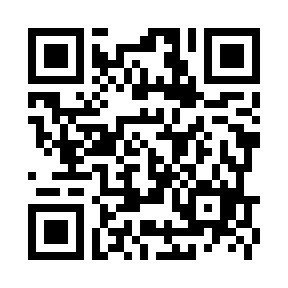 イ　申込期限令和６年（２０２４年）６月３日（月）（２）参加者○進路指導担当者を原則としますが、内容の校内周知ができる方であれば、他の職員でも可とします。（３）学校説明（校内見学）○希望があれば、学校説明（校内見学）を午後に１時間程度実施します。希望される方は「参加申込」に希望の有無を記入ください。※個別の教育相談は実施しません。（４）その他○不明な点がある場合は、連絡先宛ておたずねください。